Bunte Farven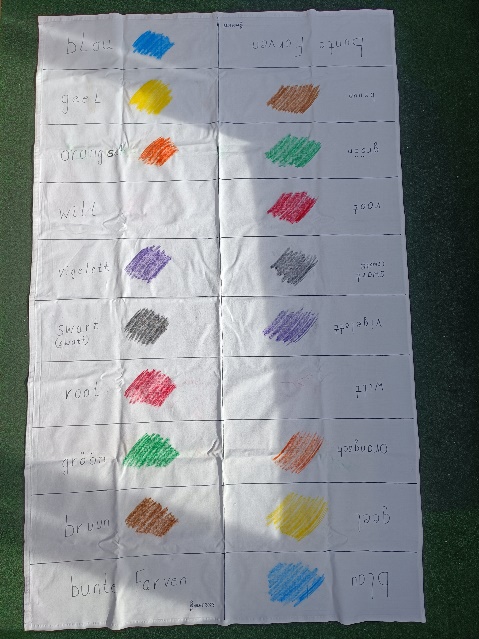 Inhalt:	- Spielplan (Tuch)- Spielfiguren (Socken / eine pro Person, max.10 Personen)Anleitung:	Man entscheidet sich zuerst für eine Variante.Die jüngste Person fängt an.Variante 1: 	Jede Person versucht mit der Socke auf dem Tuch so weit wie möglich zu werfen. Dann sagt man: Ik bün op … kamen.Variante 2:	Jede Person sagt zuerst eine Farbe und versucht dann die Socke darauf zu werfen.Vor dem Werfen: Ik versöök op … to lannen.Nach dem Werfen: Ik bün op … kamen.Variante 3:	Zuerst wird der „Sockenschuh“ geworfen.		Danach versucht jede Person den Socken (durch Werfen) so nah wie möglich am „Sockenschuh“ zu platzieren.